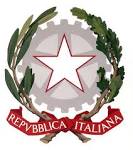 ISTITUTO COMPRENSIVO STATALE……………………………………..…………………………….Via ………………. – 00000   CITTA’  (Provincia)tel. 000000000 - e-mail :………………………. Pec………………cod. scuola ………………… - C.F…………………………….CONTRATTO DI PRESTAZIONE D’OPERA INTELLETTUALEPER ATTIVITA’ E INSEGNAMENTI INTEGRATIVITRAL’Istituto Comprensivo Statale …………………………..…. di …………..……………, rappresentatolegalmente dal Dott.   ………………..…., dirigente scolastico pro-tempore, domiciliato per la sua carica presso l’Istituto medesimo sito in Via ………………….….Cap   …..Città………………………………..EBELL BEYOND 2 SOCIETA’ COOPERATIVA SOCIALE , Partita IVA 01659600082  con sede legale e operativa in Arma di Taggia, via Nino Pesce 84 legalmente rappresentata da Valeria Rolla, domiciliata per il suo incarico in Arma di Taggia, via Nino Pesce 84, PREMESSo- che l’art. 44 del Decreto Interministeriale n.129 del 28/8/2018   consente, nell’ambito della capacità negoziale delle scuole, la stipulazione di contratti a prestazione d’opera con esperti per particolari attività ed insegnamenti per sperimentazioni didattiche ed ordinamentali, per l’ampliamento dell’offerta formativa e per l’avvio dell’autonomia scolastica;- che l’Istituto Comprensivo ……………………………………….….. ha predisposto l’attività di:- interventi didattici in inglese denominati (Si prega di indicare il progetto scelto)***“TIE – TEATRO DIDATTICO INTERATTIVO ”***“ACTIVITY DAY”*** CLIL FULL IMMERSIONrivolta a tutte le classi scuola primaria e classi della scuola secondaria di primo grado, regolarmente approvata dal Consiglio d’istituto , - che l’attività prevede prestazioni specialistiche di esperti esterni all’Istituzione scolastica, non essendo presente nella scuola personale docente in possesso delle specifiche competenze professionali richieste;SI CONVIENE E SI STIPULAIl presente contratto di prestazione d’opera intellettuale di cui le premesse costituisconoparte integrante valevole esclusivamente per l’anno scolastico 2019/2020, con decorrenza dal ……..…al…………… con interventi didattici come da programma, con facoltà dell’Amministrazione di recedere dal presente contratto in qualsiasi momento e per qualsiasi motivo.ART. 1 – BELL BEYOND 2 SOCIETA’ COOPERATIVA SOCIALE   individua quali   esperti in relazioneai titoli culturali, accademici  e professionali debitamente documentati in apposito curriculum vitae, madrelingua qualificati diretti e coordinati da Bell Beyond stessa che si impegnano a prestare personalmente la propria opera svolgendo gli interventi programmati.ART. 2 – BELL BEYOND 2 SOCIETA’ COOPERATIVA SOCIALE si impegna ai fini di cui all’art.1 acoordinare l’orario degli interventi con l’insieme delle attività svolte, facendo pervenire all’Istituto scolastico il programma delle stesse.ART. 3 – Ove richiesto, i madrelingua si impegnano a firmare gli appositi registri di presenza. ART. 4 – L’Istituto Comprensivo Statale ……………………………….a fronte dell’attivitàeffettivamente svolta dai madrelingua si impegna a corrispondere a BELL BEYOND 2 SOCIETA’ COOPERATIVA SOCIALE il compenso di Euro ………….….. a fronte di regolare fattura elettronica emessa in esenzione d’IVA art 10 DPR 633/72,Il pagamento verrà corrisposto entro massimo 30 giorni dal termine della prestazione.ART. 5 - Il presente contratto non da’ luogo a trattamento previdenziale ed assistenziale el’Istituto Comprensivo Statale di …………….………. provvede limitatamente al periodo di cuisopra alla copertura contro gli infortuni derivanti da responsabilità civile.ART. 6 – Quanto non previsto dal presente contratto, e’ regolato dall’art. 2229 e seguenti del Codice Civile.In caso di controversie il foro competente e’ quello di …………………...Luogo  e data Prot. n … / ….CIG: IL DIRIGENTE SCOLASTICO                                                       BELL  BEYOND 2 SOCIETA’ COOPERATIVA SOCIALEValeria Rolla…………………………..